Научно-методические подходы к подготовке учащихся к ОГЭ – 2016На базе ГБОУ Самарской области общеобразовательная школа-интернат СОШ №5 с углубленным изучением отдельных предметов «ОЦ «Лидер» г.о. Кинель состоялся региональный научно-практический семинар по теме «Научно-методические подходы к подготовке учащихся к ОГЭ – 2016». Инициатором выступил ГБОУ ДПО ЦПК «Кинельский Ресурсный центр» Самарской области.Программу семинара разработали и провели его преподаватели естественно-географического факультета СГСПУ.С приветственным словом к присутствующим обратился декан ЕГФ И.В. Казанцев и методист ресурсного центра А.Н. Артемова.Работа в рамках семинара осуществлялась по трем направлениям:подготовка к ОГЭ по биологии – ответственный к.п.н., доцент Н.Г. Боброва;подготовка к ОГЭ по географии – ответственный декан ЕГФ, к.б.н., И.В. Казанцев; подготовка по химии – ответственный к.п.н., доцент Е.Г. Нелюбина. Вопросы, рассмотренные в рамках семинара, вызвали огромный интерес у учителей - предметников.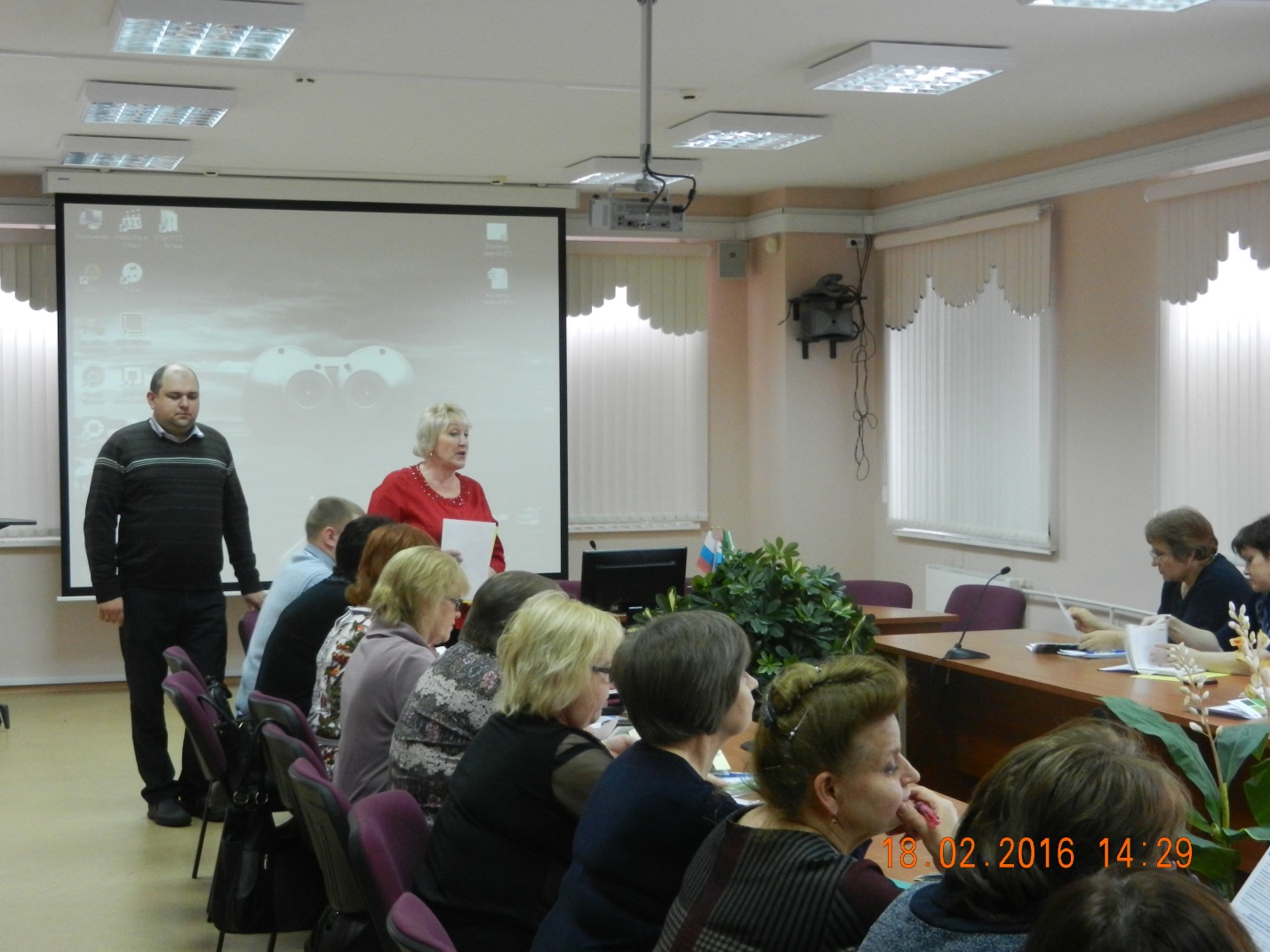 